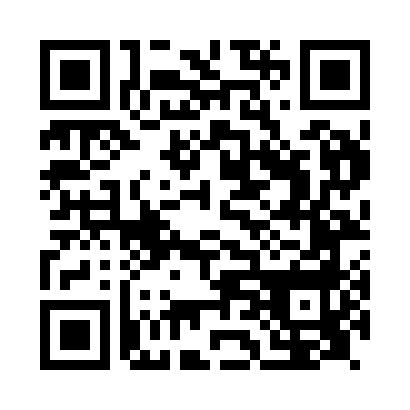 Prayer times for Stoke Goldington, Buckinghamshire, UKMon 1 Jul 2024 - Wed 31 Jul 2024High Latitude Method: Angle Based RulePrayer Calculation Method: Islamic Society of North AmericaAsar Calculation Method: HanafiPrayer times provided by https://www.salahtimes.comDateDayFajrSunriseDhuhrAsrMaghribIsha1Mon2:574:471:076:459:2711:172Tue2:574:481:076:449:2611:173Wed2:584:491:076:449:2611:174Thu2:584:501:086:449:2511:165Fri2:594:501:086:449:2511:166Sat3:004:511:086:449:2411:167Sun3:004:521:086:439:2411:168Mon3:014:531:086:439:2311:159Tue3:014:541:086:439:2211:1510Wed3:024:551:096:439:2111:1511Thu3:024:561:096:429:2011:1412Fri3:034:581:096:429:2011:1413Sat3:044:591:096:419:1911:1414Sun3:045:001:096:419:1811:1315Mon3:055:011:096:409:1711:1316Tue3:065:021:096:409:1611:1217Wed3:065:041:096:399:1411:1218Thu3:075:051:096:399:1311:1119Fri3:085:061:096:389:1211:1120Sat3:085:081:096:379:1111:1021Sun3:095:091:106:379:0911:0922Mon3:105:101:106:369:0811:0923Tue3:105:121:106:359:0711:0824Wed3:115:131:106:349:0511:0725Thu3:125:151:106:339:0411:0726Fri3:135:161:106:339:0211:0627Sat3:135:181:106:329:0111:0528Sun3:145:191:106:318:5911:0429Mon3:155:211:106:308:5811:0330Tue3:165:221:106:298:5611:0331Wed3:165:241:096:288:5511:02